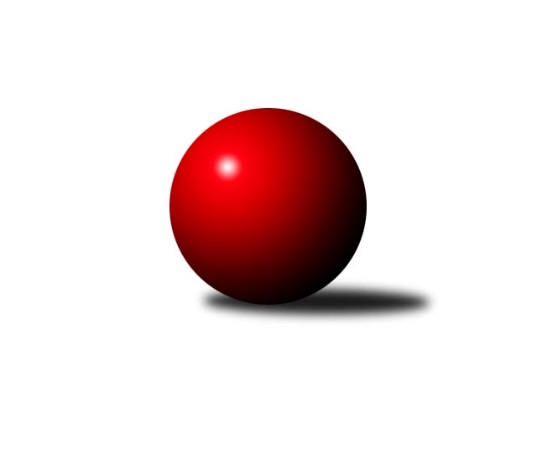 Č.6Ročník 2015/2016	1.11.2015Nejlepšího výkonu v tomto kole: 3403 dosáhlo družstvo: SKK Rokycany1. KLZ 2015/2016Výsledky 6. kolaSouhrnný přehled výsledků:KK Konstruktiva Praha 	- TJ Sokol Duchcov	3:5	3235:3255	13.0:11.0	31.10.KK Slovan Rosice	- KK Zábřeh	6:2	3340:3308	13.0:11.0	31.10.KC Zlín	- SKK  Náchod	2:6	3094:3142	11.5:12.5	31.10.TJ Valašské Meziříčí	- KK Blansko 	6:2	3285:3195	13.0:11.0	31.10.KK Slavia Praha	- TJ Spartak Přerov	3:5	3218:3247	12.0:12.0	31.10.SKK Rokycany	- TJ Lokomotiva Česká Třebová	5:3	3403:3271	13.5:10.5	1.11.Tabulka družstev:	1.	SKK  Náchod	6	5	1	0	32.5 : 15.5 	76.0 : 68.0 	 3312	11	2.	KK Slovan Rosice	6	5	0	1	39.0 : 9.0 	92.0 : 52.0 	 3370	10	3.	TJ Spartak Přerov	6	5	0	1	29.0 : 19.0 	74.0 : 70.0 	 3333	10	4.	TJ Valašské Meziříčí	6	4	1	1	26.5 : 21.5 	72.5 : 71.5 	 3254	9	5.	TJ Lokomotiva Česká Třebová	6	3	0	3	26.0 : 22.0 	76.5 : 67.5 	 3294	6	6.	TJ Sokol Duchcov	6	3	0	3	25.5 : 22.5 	72.0 : 72.0 	 3144	6	7.	KK Blansko	6	2	0	4	19.5 : 28.5 	72.0 : 72.0 	 3198	4	8.	KC Zlín	6	2	0	4	18.0 : 30.0 	68.0 : 76.0 	 3173	4	9.	SKK Rokycany	6	2	0	4	17.5 : 30.5 	58.5 : 85.5 	 3207	4	10.	KK Slavia Praha	6	1	1	4	19.5 : 28.5 	71.0 : 73.0 	 3279	3	11.	KK Konstruktiva Praha	6	1	1	4	18.0 : 30.0 	64.5 : 79.5 	 3215	3	12.	KK Zábřeh	6	1	0	5	17.0 : 31.0 	67.0 : 77.0 	 3188	2Podrobné výsledky kola:	 KK Konstruktiva Praha 	3235	3:5	3255	TJ Sokol Duchcov	Kateřina Kohoutová	109 	 133 	 116 	122	480 	 0:4 	 551 	 136	145 	 133	137	Adéla Kolaříková	Petra Najmanová	150 	 121 	 145 	144	560 	 3:1 	 538 	 143	129 	 132	134	Nikol Plačková	Marie Chlumská	139 	 128 	 123 	139	529 	 2:2 	 543 	 130	148 	 120	145	Ivana Březinová	Veronika Petrov	145 	 131 	 149 	130	555 	 3:1 	 513 	 133	119 	 112	149	Eva Jelínková	Jana Čiháková	136 	 148 	 136 	148	568 	 4:0 	 548 	 133	144 	 132	139	Markéta Hofmanová	Eva Kopřivová	144 	 149 	 124 	126	543 	 1:3 	 562 	 151	134 	 132	145	Simona Koutníkovározhodčí: Nejlepší výkon utkání: 568 - Jana Čiháková	 KK Slovan Rosice	3340	6:2	3308	KK Zábřeh	Iva Rosendorfová *1	122 	 122 	 139 	135	518 	 1:3 	 541 	 144	135 	 124	138	Romana Švubová	Naděžda Dobešová	139 	 132 	 134 	130	535 	 1:3 	 549 	 151	127 	 140	131	Lenka Kubová	Šárka Palková	117 	 130 	 141 	141	529 	 3:1 	 518 	 150	128 	 118	122	Dana Wiedermannová	Natálie Topičová	146 	 146 	 151 	147	590 	 3:1 	 561 	 148	133 	 135	145	Hana Ollingerová	Lucie Vaverková	155 	 164 	 144 	121	584 	 3:1 	 574 	 146	160 	 133	135	Lenka Horňáková	Andrea Axmanová	136 	 144 	 135 	169	584 	 2:2 	 565 	 148	151 	 131	135	Jitka Killarovározhodčí: střídání: *1 od 61. hodu Magda WinterováNejlepší výkon utkání: 590 - Natálie Topičová	 KC Zlín	3094	2:6	3142	SKK  Náchod	Barbora Divílková st.	124 	 120 	 134 	145	523 	 3:1 	 442 	 138	95 	 101	108	Šárka Majerová	Dita Trochtová	121 	 121 	 115 	133	490 	 1:3 	 536 	 143	139 	 124	130	Martina Hrdinová	Šárka Nováková	133 	 128 	 139 	111	511 	 2:2 	 558 	 129	152 	 136	141	Nina Brožková	Hana Kubáčková	125 	 134 	 126 	124	509 	 0:4 	 548 	 135	147 	 135	131	Lucie Moravcová	Bohdana Jankových	106 	 115 	 135 	148	504 	 1.5:2.5 	 543 	 132	137 	 135	139	Aneta Cvejnová	Kristýna Zimáková	128 	 129 	 147 	153	557 	 4:0 	 515 	 115	128 	 134	138	Renáta Šimůnkovározhodčí: Nejlepší výkon utkání: 558 - Nina Brožková	 TJ Valašské Meziříčí	3285	6:2	3195	KK Blansko 	Barbora Vaštáková	125 	 126 	 128 	127	506 	 0:4 	 548 	 138	142 	 137	131	Lucie Nevřivová	Kristýna Štreichová	138 	 154 	 144 	142	578 	 4:0 	 492 	 118	141 	 120	113	Michaela Zajacová	Klára Zubajová	129 	 152 	 137 	148	566 	 2:2 	 545 	 132	130 	 138	145	Eliška Petrů	Jana Navláčilová	136 	 139 	 142 	142	559 	 2.5:1.5 	 562 	 136	136 	 154	136	Soňa Daňková	Ivana Marančáková	145 	 157 	 131 	129	562 	 3.5:0.5 	 528 	 143	133 	 131	121	Zdeňka Ševčíková	Lucie Pavelková	126 	 124 	 135 	129	514 	 1:3 	 520 	 128	114 	 143	135	Markéta Ptáčkovározhodčí: Nejlepší výkon utkání: 578 - Kristýna Štreichová	 KK Slavia Praha	3218	3:5	3247	TJ Spartak Přerov	Jana Račková	124 	 114 	 117 	139	494 	 1:3 	 541 	 148	112 	 126	155	Martina Janyšková	Vlasta Kohoutová	123 	 154 	 153 	142	572 	 2:2 	 567 	 141	158 	 129	139	Stanislava Ovšáková	Kristýna Strouhalová	119 	 147 	 139 	124	529 	 2:2 	 503 	 129	115 	 134	125	Jitka Szczyrbová	Růžena Smrčková	122 	 137 	 134 	132	525 	 1:3 	 561 	 132	132 	 150	147	Monika Pavelková	Helena Gruszková	155 	 122 	 114 	144	535 	 2:2 	 570 	 154	136 	 158	122	Kateřina Fajdeková	Vladimíra Šťastná	129 	 144 	 141 	149	563 	 4:0 	 505 	 121	131 	 137	116	Kamila Katzerovározhodčí: Nejlepší výkon utkání: 572 - Vlasta Kohoutová	 SKK Rokycany	3403	5:3	3271	TJ Lokomotiva Česká Třebová	Linda Utíkalová	142 	 119 	 132 	145	538 	 0.5:3.5 	 593 	 142	139 	 163	149	Ludmila Johnová	Marta Kořanová	149 	 148 	 148 	148	593 	 3:1 	 552 	 153	140 	 136	123	Kamila Šmerdová	Petra Háková	139 	 158 	 137 	134	568 	 4:0 	 505 	 134	127 	 124	120	Lucie Kaucká	Veronika Wohlmuthová	139 	 149 	 145 	123	556 	 2:2 	 562 	 136	135 	 150	141	Monika Wajsarová	Terezie Krákorová	159 	 147 	 143 	161	610 	 4:0 	 502 	 125	140 	 109	128	Tereza Cíglerová	Daniela Pochylová	130 	 139 	 141 	128	538 	 0:4 	 557 	 132	142 	 143	140	Kateřina Kolářovározhodčí: Nejlepší výkon utkání: 610 - Terezie KrákorováPořadí jednotlivců:	jméno hráče	družstvo	celkem	plné	dorážka	chyby	poměr kuž.	Maximum	1.	Gabriela Helisová 	TJ Spartak Přerov	594.56	382.3	212.2	2.6	3/4	(614)	2.	Naděžda Dobešová 	KK Slovan Rosice	590.92	364.8	226.1	0.4	3/3	(611)	3.	Natálie Topičová 	KK Slovan Rosice	585.67	368.8	216.9	2.0	3/3	(613)	4.	Aneta Cvejnová 	SKK  Náchod	578.50	365.5	213.0	1.4	5/5	(610)	5.	Ludmila Johnová 	TJ Lokomotiva Česká Třebová	576.25	380.4	195.9	5.0	4/5	(598)	6.	Nina Brožková 	SKK  Náchod	574.90	376.3	198.6	3.4	5/5	(608)	7.	Eva Kopřivová 	KK Konstruktiva Praha 	570.25	378.4	191.9	3.3	2/3	(582)	8.	Markéta Jandíková 	TJ Valašské Meziříčí	567.75	360.0	207.8	1.1	4/4	(598)	9.	Magda Winterová 	KK Slovan Rosice	565.67	368.2	197.5	3.8	3/3	(598)	10.	Kamila Šmerdová 	TJ Lokomotiva Česká Třebová	565.00	372.4	192.6	4.4	5/5	(597)	11.	Jitka Killarová 	KK Zábřeh	563.17	363.8	199.3	1.0	3/4	(593)	12.	Markéta Hofmanová 	TJ Sokol Duchcov	563.00	358.7	204.3	4.1	3/4	(583)	13.	Lucie Vaverková 	KK Slovan Rosice	562.75	369.5	193.3	0.8	3/3	(584)	14.	Stanislava Ovšáková 	TJ Spartak Přerov	561.92	373.2	188.8	4.0	4/4	(588)	15.	Klára Zubajová 	TJ Valašské Meziříčí	561.22	375.7	185.6	3.6	3/4	(594)	16.	Jana Račková 	KK Slavia Praha	560.67	365.7	195.0	3.0	3/3	(586)	17.	Jitka Szczyrbová 	TJ Spartak Přerov	559.38	358.0	201.4	3.4	4/4	(597)	18.	Monika Wajsarová 	TJ Lokomotiva Česká Třebová	558.80	375.9	182.9	5.1	5/5	(594)	19.	Linda Utíkalová 	SKK Rokycany	558.58	362.7	195.9	4.0	4/4	(590)	20.	Helena Gruszková 	KK Slavia Praha	558.50	367.8	190.8	3.4	2/3	(583)	21.	Kateřina Fajdeková 	TJ Spartak Přerov	557.00	368.3	188.7	2.0	3/4	(570)	22.	Andrea Axmanová 	KK Slovan Rosice	555.25	365.4	189.9	1.1	2/3	(584)	23.	Simona Koutníková 	TJ Sokol Duchcov	555.25	373.3	182.0	3.5	4/4	(585)	24.	Zuzana Musilová 	KK Blansko 	554.88	366.4	188.5	3.3	4/5	(610)	25.	Martina Zimáková 	KC Zlín	554.75	367.4	187.4	2.5	4/4	(579)	26.	Martina Hrdinová 	SKK  Náchod	550.00	361.0	189.0	2.5	5/5	(614)	27.	Klára Pekařová 	TJ Lokomotiva Česká Třebová	549.50	355.1	194.4	3.0	4/5	(589)	28.	Zdeňka Ševčíková 	KK Blansko 	549.30	362.8	186.5	3.0	5/5	(585)	29.	Blanka Mizerová 	KK Slavia Praha	548.75	353.3	195.5	2.8	2/3	(570)	30.	Ilona Bezdíčková 	SKK  Náchod	547.50	362.5	185.0	3.5	4/5	(581)	31.	Veronika Petrov 	KK Konstruktiva Praha 	547.42	372.6	174.8	3.3	3/3	(576)	32.	Romana Švubová 	KK Zábřeh	544.58	358.8	185.8	3.3	4/4	(564)	33.	Vlasta Kohoutová 	KK Slavia Praha	544.50	365.8	178.8	1.8	2/3	(572)	34.	Jana Čiháková 	KK Konstruktiva Praha 	544.17	361.9	182.3	4.1	3/3	(587)	35.	Ivana Marančáková 	TJ Valašské Meziříčí	544.00	362.7	181.3	3.5	4/4	(574)	36.	Kristýna Štreichová 	TJ Valašské Meziříčí	543.17	371.7	171.5	7.2	3/4	(578)	37.	Šárka Marková 	KK Slavia Praha	542.83	358.8	184.0	4.8	3/3	(556)	38.	Terezie Krákorová 	SKK Rokycany	542.50	357.0	185.5	3.3	3/4	(610)	39.	Lucie Moravcová 	SKK  Náchod	542.50	369.8	172.8	4.8	4/5	(548)	40.	Vladimíra Šťastná 	KK Slavia Praha	542.00	369.0	173.0	5.4	3/3	(563)	41.	Kamila Katzerová 	TJ Spartak Přerov	541.75	369.6	172.1	5.4	4/4	(578)	42.	Lucie Kaucká 	TJ Lokomotiva Česká Třebová	541.40	370.0	171.4	5.7	5/5	(574)	43.	Martina Janyšková 	TJ Spartak Přerov	541.22	367.3	173.9	4.1	3/4	(559)	44.	Monika Pavelková 	TJ Spartak Přerov	541.00	356.5	184.5	4.5	4/4	(561)	45.	Růžena Smrčková 	KK Slavia Praha	541.00	370.5	170.5	5.0	2/3	(557)	46.	Petra Najmanová 	KK Konstruktiva Praha 	539.17	372.5	166.7	5.0	3/3	(569)	47.	Nikol Plačková 	TJ Sokol Duchcov	539.00	372.3	166.8	5.0	4/4	(556)	48.	Veronika Wohlmuthová 	SKK Rokycany	536.50	367.8	168.7	6.2	4/4	(556)	49.	Lucie Nevřivová 	KK Blansko 	536.40	358.8	177.6	4.3	5/5	(558)	50.	Martina Čapková 	KK Konstruktiva Praha 	536.33	367.0	169.3	5.7	2/3	(554)	51.	Bohdana Jankových 	KC Zlín	536.00	352.6	183.4	4.3	4/4	(570)	52.	Renáta Šimůnková 	SKK  Náchod	535.00	359.0	176.0	5.0	4/5	(553)	53.	Hana Ollingerová 	KK Zábřeh	534.50	355.3	179.2	7.3	3/4	(561)	54.	Lenka Horňáková 	KK Zábřeh	532.75	360.4	172.4	4.1	4/4	(574)	55.	Dana Wiedermannová 	KK Zábřeh	531.83	354.0	177.8	4.7	4/4	(582)	56.	Kateřina Kolářová 	TJ Lokomotiva Česká Třebová	531.10	354.7	176.4	6.2	5/5	(608)	57.	Eva Putnová 	KK Slovan Rosice	530.67	362.7	168.0	6.0	3/3	(567)	58.	Denisa Pytlíková 	SKK Rokycany	529.13	356.1	173.0	4.6	4/4	(571)	59.	Daniela Pochylová 	SKK Rokycany	528.83	357.7	171.2	5.7	4/4	(544)	60.	Ivana Březinová 	TJ Sokol Duchcov	528.67	355.4	173.3	4.5	4/4	(582)	61.	Marta Kořanová 	SKK Rokycany	528.44	358.4	170.0	4.8	3/4	(593)	62.	Markéta Ptáčková 	KK Blansko 	527.80	362.1	165.7	5.7	5/5	(555)	63.	Adéla Kolaříková 	TJ Sokol Duchcov	527.58	355.6	172.0	3.8	4/4	(578)	64.	Hana Kubáčková 	KC Zlín	527.17	355.4	171.8	3.5	4/4	(551)	65.	Lenka Kubová 	KK Zábřeh	526.92	353.9	173.0	5.8	4/4	(549)	66.	Barbora Divílková  st.	KC Zlín	526.63	360.6	166.0	5.5	4/4	(552)	67.	Kristýna Strouhalová 	KK Slavia Praha	526.50	357.2	169.3	4.2	2/3	(536)	68.	Marie Chlumská 	KK Konstruktiva Praha 	526.00	369.3	156.8	8.5	2/3	(545)	69.	Barbora Vaštáková 	TJ Valašské Meziříčí	525.00	356.1	168.9	6.1	3/4	(557)	70.	Martina Ančincová 	KC Zlín	524.17	357.3	166.8	6.3	3/4	(570)	71.	Michaela Zajacová 	KK Blansko 	521.90	356.0	165.9	6.8	5/5	(567)	72.	Šárka Majerová 	SKK  Náchod	520.13	348.5	171.6	5.1	4/5	(572)	73.	Lucie Šťastná 	TJ Valašské Meziříčí	519.00	356.7	162.3	7.3	3/4	(522)	74.	Šárka Nováková 	KC Zlín	518.50	352.1	166.4	4.9	4/4	(542)	75.	Petra Háková 	SKK Rokycany	517.33	369.0	148.3	9.3	3/4	(568)	76.	Kateřina Kohoutová 	KK Konstruktiva Praha 	515.25	359.0	156.3	13.5	2/3	(561)	77.	Iva Rosendorfová 	KK Slovan Rosice	514.00	340.5	173.5	2.5	2/3	(523)	78.	Růžena Svobodová 	TJ Sokol Duchcov	458.83	318.7	140.2	10.0	3/4	(486)		Soňa Daňková 	KK Blansko 	562.00	388.0	174.0	6.0	1/5	(562)		Libuše Zichová 	KK Konstruktiva Praha 	562.00	399.0	163.0	8.0	1/3	(562)		Kristýna Zimáková 	KC Zlín	557.00	370.0	187.0	2.0	1/4	(557)		Vendula Šebková 	TJ Valašské Meziříčí	555.00	367.0	188.0	4.0	1/4	(555)		Jana Navláčilová 	TJ Valašské Meziříčí	541.00	362.0	179.0	5.8	2/4	(563)		Lenka Kalová  st.	KK Blansko 	533.00	367.0	166.0	5.0	1/5	(540)		Šárka Palková 	KK Slovan Rosice	529.00	346.0	183.0	3.0	1/3	(529)		Kamila Chládková 	KK Zábřeh	528.00	346.0	182.0	8.0	1/4	(528)		Renata Svobodová 	KK Slovan Rosice	526.00	336.0	190.0	2.0	1/3	(526)		Eva Jelínková 	TJ Sokol Duchcov	522.00	344.5	177.5	7.0	2/4	(531)		Lucie Pavelková 	TJ Valašské Meziříčí	517.00	358.3	158.8	9.5	2/4	(544)		Eliška Petrů 	KK Blansko 	515.33	357.3	158.0	5.3	3/5	(545)		Tereza Cíglerová 	TJ Lokomotiva Česká Třebová	515.00	357.3	157.7	9.3	3/5	(538)		Tereza Chlumská 	KK Konstruktiva Praha 	510.00	330.5	179.5	6.5	1/3	(524)		Nikola Kunertová 	KK Zábřeh	505.00	335.0	170.0	2.0	1/4	(505)		Michaela Erbenová 	TJ Sokol Duchcov	491.00	334.3	156.8	12.3	2/4	(565)		Dita Trochtová 	KC Zlín	477.00	325.0	152.0	9.3	1/4	(491)		Miroslava Žáková 	TJ Sokol Duchcov	466.00	325.0	141.0	14.0	1/4	(466)		Olga Ollingerová 	KK Zábřeh	428.00	308.0	120.0	12.0	1/4	(428)Sportovně technické informace:Starty náhradníků:registrační číslo	jméno a příjmení 	datum startu 	družstvo	číslo startu19320	Monika Venclová	01.11.2015	TJ Lokomotiva Česká Třebová	6x14201	Tereza Morávková	01.11.2015	TJ Lokomotiva Česká Třebová	3x21547	Markéta Hrdličková	31.10.2015	KK Blansko 	6x21909	Michaela Říhová	31.10.2015	KK Blansko 	6x6303	Helena Daňková	31.10.2015	KK Blansko 	1x1044	Renata Šimůnková	31.10.2015	SKK  Náchod	5x12120	Martina Hrdinová	31.10.2015	SKK  Náchod	6x9672	Jana Čiháková	31.10.2015	KK Konstruktiva Praha 	6x17551	Nikol Plačková	31.10.2015	TJ Sokol Duchcov	4x9938	Ivana Březinová	31.10.2015	TJ Sokol Duchcov	6x9951	Eva Jelínková	31.10.2015	TJ Sokol Duchcov	2x2766	Marta Kořanová	01.11.2015	SKK Rokycany	5x18119	Linda Lidman	01.11.2015	SKK Rokycany	6x20686	Veronika Wohlmuthová	01.11.2015	SKK Rokycany	6x8966	Jaroslav Sanák	31.10.2015	KK Slavia Praha	5x
Hráči dopsaní na soupisku:registrační číslo	jméno a příjmení 	datum startu 	družstvo	Program dalšího kola:7. kolo7.11.2015	so	10:00	TJ Sokol Duchcov - KK Slavia Praha	7.11.2015	so	10:00	TJ Lokomotiva Česká Třebová - KK Konstruktiva Praha 	7.11.2015	so	10:00	KK Blansko  - KC Zlín	7.11.2015	so	11:00	SKK  Náchod - SKK Rokycany	7.11.2015	so	12:00	KK Zábřeh - TJ Valašské Meziříčí	7.11.2015	so	13:30	TJ Spartak Přerov - KK Slovan Rosice	Nejlepší šestka kola - absolutněNejlepší šestka kola - absolutněNejlepší šestka kola - absolutněNejlepší šestka kola - absolutněNejlepší šestka kola - dle průměru kuželenNejlepší šestka kola - dle průměru kuželenNejlepší šestka kola - dle průměru kuželenNejlepší šestka kola - dle průměru kuželenNejlepší šestka kola - dle průměru kuželenPočetJménoNázev týmuVýkonPočetJménoNázev týmuPrůměr (%)Výkon1xTerezie KrákorováRokycany6101xTerezie KrákorováRokycany111.386101xMarta KořanováRokycany5933xNatálie TopičováRosice108.495902xLudmila JohnováČ. Třebová5931xLudmila JohnováČ. Třebová108.275933xNatálie TopičováRosice5901xMarta KořanováRokycany108.275931xAndrea AxmanováRosice5842xNina BrožkováSKK  Náchod107.945581xLucie VaverkováRosice5841xKristýna ZimákováZlín107.74557